Matematika – Lidské těloPOMŮCKY: váha, metr, stopky, pracovní listCÍL:  změřit a zvážit svoje tělo, procvičit násobení a dělení.  CO HODNOTÍME:  vyplněný pracovní list, úloha 5 má benevolenci, podle času v hodině. Zjisti a vyplň: Měřím: 			cm			Vážím:			kgChyť se za zápěstí, nahmatej puls a zjisti, kolikrát za minutu ti udeří srdíčko. 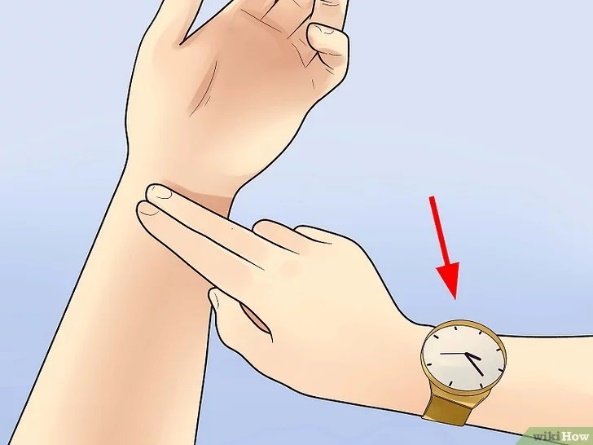 Udělej 50 dřepů a pak si znovu změř svůj tep. Odpověz:Kolik tepů udělá tvoje srdce za minutu v klidu?Kolik tepů udělá tvoje srdce za minutu po cvičení?Vyřeš:Ve třídě se hlásí šest spolužáků, kolik prstů na ruce je dohromady ve vzduchu? Dále:Spravedlivě rozděl děti na obrázku do 3 skupin: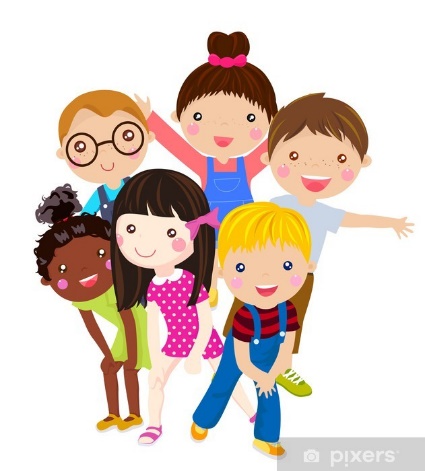 Spravedlivě rozděl mezi děti na obrázku 18 bonbónů. Každé dítě bude mít: Spočítej:6 : 2 =		10 : 2 =			18 : 2 =			20 : 2 =3 ∙ 4 =		5 ∙ 5 =			10 ∙ 0 =			4 ∙ 4 =6 : 3 = 		12 : 3 =			15 : 3 = 			18 : 3 =Ve zbytku hodiny házej dvěma kostkami a sestav své vlastní příklady na násobení. Hlásí se dětí4623Prstů na ruce154050